Муниципальное бюджетное учреждение «Центр тестирования Всероссийского физкультурно-спортивного комплексаПредседателю Комитета по образованию г. Барнаула А.Г.Муль«Готов к труду и обороне»656906, г. Барнаул, ул. Молодежная, 2 ОГРН 1162225052660 ИНН 2225167316 КПП 2225011001Исх. № 130 от 27.11.2019 г.МБУ «Центр тестирования Всероссийского физкультурно-спортивного комплекса «Готов к труду и обороне» просит Вас довести до сведения руководителей муниципальных общеобразовательных организаций города Барнаула график сдачи мероприятий по выполнению норм ГТО учащимися муниципальных общеобразовательных организаций г. Барнаула.Приложение:	«График сдачи испытаний (тестов) «Плавание»,Всероссийского физкультурно-спортивного комплекса «Готов к труду и обороне» учащимися муниципальных общеобразовательных организаций г. Барнаула прилагается на 4 стр. в 1 экз.Уважаемый Андрей Генрихович!Директор ЦТ ВФСК ГТОЦепенок А.М.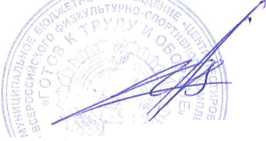 УТВЕРЖДАЮ Директор МБУ «ЦТ ВФСК ГТО» г.^Б^рнаулаА.М. Цепенок ^ «27>>/ноября 2019 г.ГРАФИКпрохождения испытаний (тестов) Всероссийского физкультурно-спортивного комплекса «Готов к труду и обороне» «Плавание» среди учащихся общеобразовательных организаций г. БарнаулаМБОУ «СОШ № 112»МБОУ «СОШ № 114»МБОУ «СОШ № 126»МБОУ «СОШ МБОУ «СОШ МБОУ «СОШ МБОУ «СОШ№123»№125»№127»№128»04.12.201912:00 -12:10 регистрация 12:10-13:30 выполнение нормативовУл. Папанинцев 96 (бассейн Обь)Учащиеся 3-5 МБОУ «СОШ МБОУ «СОШ МБОУ «СОШ МБОУ «СОШ МБОУ «СОШ МБОУ «СОШступени№5»№22»№27»№54»№55»№63»МБОУ «СОШ №76»МБОУ «СОШ №89»МБОУ «СОШ №91»МБОУ «СОШ №122»МБОУ «СОШ №126» МБОУ «СОШ №129»05.12.201912:00-12:10 регистрация 12:10-13:30 выполнение нормативовУл. Папанинцев 96 (бассейн Обь)Учащиеся 3-5 ступени МБОУ «СОШ №73» МБОУ «СОШ № 75» МБОУ «СОШ № 79» МБОУ «СОШ № 85» МБОУ «СОШ № 124» МБОУ «Лицей «Сигма» МБОУ «Барнаульский кадетский корпус»06.12.201912:00-12:10 регистрация 12:10-13:30 выполнение нормативовПапанинцев 96 (бассейн Обь)Учащиеся 3-5 ступени МБОУ «СОШ №3» МБОУ «СОШ №31» МБОУ «СОШ №40» МБОУ «СОШ №42» МБОУ «СОШ №45» МБОУ «СОШ №52»Дата и время проведенияМесто проведенияПримечание02.12.201912:00-12:10 регистрация 12:10-13:00 выполнение нормативовУл. Папанинцев 96 (вход со стороны ул.Геблера)Учащиеся 1-2 ступени МБОУ «СОШ №51» МБОУ «СОШ №81» МБОУ «СОШ №84» МБОУ «СОШ №99» МБОУ «СОШ №101» МБОУ «СОШ №114»МБОУ «СОШ №118»МБОУ «СОШ №123»МБОУ «СОШ №125»МБОУ «СОШ №127»МАОУ «СОШ №132» им.Н.М.Малахова МАОУ «СОШ №133» МБОУ «СОШ №134» МБОУ «СОШ №135»03.12.201912:00-12:10 регистрация 12:10-13:00 выполнение нормативовУл. Папанинцев 96 (вход со стороны ул.Геблера)Учащиеся 1-2 ступени МБОУ «СОШ № 1» МБОУ «СОШ № 2» МБОУ «СОШ № 5» МБОУ «СОШ № 22» МБОУ «СОШ № 27» МБОУ «СОШ № 40»МБОУ «СОШ № 42»МБОУ «СОШ № 52»МБОУ «СОШ № 59»МБОУ «СОШ № 63»МБОУ «СОШ № 73»МБОУ «СОШ № 79»МБОУ «СОШ № 89»МБОУ «СОШ №91»МБОУ «СОШ № 122»МБОУ «СОШ № 126»МБОУ «СОШ № 131»МБОУ «Лицей «Сигма»МБОУ «Барнаульский кадетский корпус»02.12.201912:00 -12:10 регистрация 12:10-13:30 выполнение нормативовУл. Папанинцев 96 (бассейн Обь)Учащиеся 3-5 ступени МБОУ «СОШ №37» МБОУ «СОШ №50» МБОУ «СОШ №51» МБОУ «СОШ №99» МБОУ «СОШ №118»МАОУ «СОШ №132»МАОУ «СОШ №134»03.12.201912:00-12:10 регистрация 12:10-13:30 выполнение нормативовУл. Папанинцев 96 (вход со стороны ул.Геблера)Учащиеся 3-5 ступени МБОУ «СОШ №1» МБОУ «СОШ № 2» МБОУ «СОШ №84»МБОУ «СОШ № 81»МБОУ «СОШ №101»МБОУ «СОШ №59»МБОУ «СОШ №60»МБОУ «СОШ №64»МБОУ «СОШ №68»МБОУ «СОШ №69»МБОУ «СОШ №70» МБОУ «СОШ №78» МБОУ «СОШ №80» МБОУ «СОШ №103»